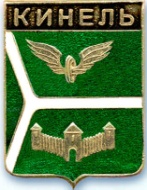 ДУМА ГОРОДСКОГО ОКРУГА КИНЕЛЬСАМАРСКОЙ ОБЛАСТИ446430, г. Кинель ул.Мира, 42а                                         тел. 2-19-60, 2-18-80«  25 »  мая  2017г.							             №   260Р Е Ш Е Н И ЕОб установлении размеров платы за жилое помещение для граждан, проживающих в муниципальных общежитиях городского округа Кинель Самарской областиВ соответствии со статьей 156 Жилищного кодекса Российской Федерации, рассмотрев предложение администрации городского округа Кинель Самарской области, Дума городского округа Кинель Самарской областиРешила:Установить с 01.07.2017г. размер платы за содержание жилого помещения для граждан, проживающих в муниципальных общежитиях городского округа Кинель Самарской области, в соответствии с приложением №1 к настоящему решению.С 01.07.2017 года считать утратившим силу решение Думы городского округа Кинель Самарской области от 26 мая 2016 года № 130 «Об установлении размеров платы за жилое помещение для граждан, проживающих в муниципальных общежитиях городского округа Кинель Самарской области».Официально опубликовать настоящее решение путем его размещения на официальном сайте администрации городского округа Кинель Самарской области в информационно-телекоммуникационной сети «Интернет» (кинельгород.рф) в подразделе «Официальное опубликование» раздела «Информация» и опубликовать в газетах «Кинельская жизнь» или «Неделя Кинеля».Настоящее решение вступает в силу на следующий день после дня его официального опубликования.Контроль за исполнением настоящего решения возложить на постоянную планово-бюджетную комиссию Думы городского округа Кинель Самарской области  (Туркин М.И.).И.о. Председателя Думы городскогоокруга Кинель Самарской области	                              Е.А. ДеженинаГлава городского округа КинельСамарской области							     В.А.ЧихиревПРИЛОЖЕНИЕ №1к решению Думы городского округа Кинельот « 25»  мая 2017 г. № 260Размер платыза содержание жилого помещениядля граждан, проживающих в муниципальных общежитияхгородского округа Кинель Самарской областис 01.07.2017г.№ п/пАдрес общежитияЕд. изм.Размер платы за содержание жилого помещения Размер платы за содержание жилого помещения Размер платы за содержание жилого помещения Размер платы за содержание жилого помещения Размер платы за содержание жилого помещения № п/пАдрес общежитияЕд. изм.Содержание жилого помещения,в т.ч.:Содержание жилого помещения,в т.ч.:Содержание жилого помещения,в т.ч.:Текущий ремонт жилого поме-щенияВсего№ п/пАдрес общежитияЕд. изм.услуги по содержанию жилья, кроме услуг вахтеров и уборщиковуслуги вах-теровуслуги уборщиков мест общего пользо-ванияТекущий ремонт жилого поме-щенияВсего1Общежитие по адресу: г.Кинель, ул.Маяковского, 80 Аруб./кв.м. жилой площади15,2923,6738,827,1784,952Общежитие по адресу: г.Кинель, п.г.т.Алексеевка, ул.Ульяновская, 2Аруб./кв.м. жилой площади15,29-30,087,1752,54